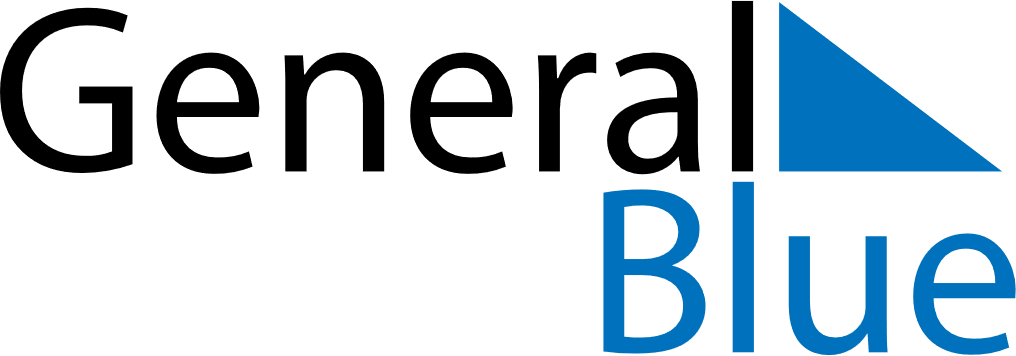 Q2 2022 CalendarRwandaQ2 2022 CalendarRwandaQ2 2022 CalendarRwandaQ2 2022 CalendarRwandaQ2 2022 CalendarRwandaQ2 2022 CalendarRwandaQ2 2022 CalendarRwandaApril 2022April 2022April 2022April 2022April 2022April 2022April 2022April 2022April 2022SUNMONMONTUEWEDTHUFRISAT1234456789101111121314151617181819202122232425252627282930May 2022May 2022May 2022May 2022May 2022May 2022May 2022May 2022May 2022SUNMONMONTUEWEDTHUFRISAT1223456789910111213141516161718192021222323242526272829303031June 2022June 2022June 2022June 2022June 2022June 2022June 2022June 2022June 2022SUNMONMONTUEWEDTHUFRISAT1234566789101112131314151617181920202122232425262727282930Apr 7: Genocide Memorial DayApr 15: Good FridayMay 1: Labour DayMay 2: End of Ramadan (Eid al-Fitr)